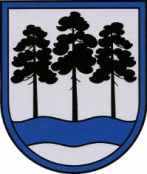 OGRES  NOVADA  PAŠVALDĪBAReģ.Nr.90000024455, Brīvības iela 33, Ogre, Ogres nov., LV-5001tālrunis 65071160, e-pasts: ogredome@ogresnovads.lv, www.ogresnovads.lv PAŠVALDĪBAS DOMES ĀRKĀRTAS SĒDES PROTOKOLA IZRAKSTS21.Par Ogres novada pašvaldības iekšējo noteikumu Nr.20/2021 “Par finanšu līdzekļu piešķiršanu nometņu organizēšanai Ogres novada pašvaldības iestādēm valsts programmas “Atbalsts bērnu un jauniešu nometņu organizēšanai” ietvaros” pieņemšanuPamatojoties uz Ministru kabineta 2021. gada 27. maija sēdē atbalstīto informatīvo ziņojumu “Par psihoemocionālā atbalsta pasākumiem Covid-19 pandēmijas radīto seku mazināšanai” (prot. Nr.44, 47.§) un Ministru kabineta 2021. gada 27. maija rīkojumu Nr. 348 “Par finanšu līdzekļu piešķiršanu no valsts budžeta programmas “Līdzekļi neparedzētiem gadījumiem””, Izglītības un zinātnes ministrijai ir piešķirts valsts budžeta finansējums bērnu un jauniešu nometņu organizēšanas nodrošināšanai Covid-19 pandēmijas laikā. Programmu “Atbalsts bērnu un jauniešu nometņu organizēšanai” (turpmāk – programma) īsteno Valsts izglītības satura centrs (turpmāk - Centrs) un pašvaldības skolēnu 2021. gada vasaras brīvlaikā.Ogres novada pašvaldībai (turpmāk - pašvaldība) programmas īstenošanai piešķirti 74157.00 euro. Kopumā Ogres novada nometnēs plānots iesaistīt 780 bērnus un jauniešus. Atbalsta apjoms nometņu organizēšanai pašvaldībā tiek iedalīts atbilstoši bērnu un jauniešu skaitam pašvaldībā, iesaistot 10% no pašvaldībā deklarēto bērnu skaita vecumā no 7 – 18 gadiem, saskaņā ar Oficiālā statistikas portāla 2020. gada datiem. Maksimālais programmas “Atbalsts bērnu un jauniešu vasaras nometņu organizēšanai” atbalsta apjoms ir 19 euro dienā par viena bērna dalību nometnē. Vecāku līdzfinansējums nav atļauts. Pamata izmaksas nometnēs veido ēdināšana, telpu īre, dažādi materiāli nodarbībām/radošajām darbnīcām atkarībā no nometnes satura, higiēnas preces, transporta izdevumi un ieejas biļešu cenas, piemēram, muzejos, izstādēs, zoo, ja epidemioloģiskā situācija atļauj un tiek organizētas ekskursijas, pārgājieni, kā arī nometnes personāla algas.Pašvaldība prioritāri nodrošinās iespēju finansējumu nometņu organizēšanai apgūt Ogres novada pašvaldības iestādēm (turpmāk - iestādes), ņemot vērā iestādē pieejamos resursus nometņu organizēšanai. Pēc saņemto iestāžu pieteikumu Bērnu un jauniešu nometņu organizēšanai izvērtēšanas un finansējuma piešķiršanas iestādēm atlikušajai summai tiks veiktas darbības saskaņā ar Publisko iepirkumi likumu.  	Pamatojoties uz Ministru kabineta 2021. gada 27. maija rīkojumu Nr.348 “Par finanšu līdzekļu piešķiršanu no valsts budžeta programmas “Līdzekļi neparedzētiem gadījumiem””, likuma “Par pašvaldībām” 15. panta pirmās daļas 4. punktu un 41. panta pirmās daļas 2. punktu,ar 20 balsīm "Par" (Andris Krauja, Artūrs Mangulis, Atvars Lakstīgala, Dace Kļaviņa, Dace Māliņa, Dzirkstīte Žindiga, Edgars Gribusts, Egils Helmanis, Gints Sīviņš, Ilmārs Zemnieks, Indulis Trapiņš, Jānis Iklāvs, Jānis Kaijaks, Jānis Lūsis, Jānis Siliņš, Liene Cipule, Mariss Martinsons, Pāvels Kotāns, Raivis Ūzuls, Valentīns Špēlis), "Pret" – nav, "Atturas" – nav,D.Nikolaisone balsošanā nepiedalās, ievērojot likumā “Par interešu konflikta novēršanu valsts amatpersonu darbībā” paredzētos lēmumu pieņemšanas ierobežojumus,Ogres novada pašvaldības dome NOLEMJ:1. Pieņemt Ogres novada pašvaldības iekšējos noteikumus Nr.20/2021 “Par finanšu līdzekļu piešķiršanu nometņu organizēšanai Ogres novada pašvaldības iestādēm Valsts programmas “Atbalsts bērnu un jauniešu nometņu organizēšanai” ietvaros” (turpmāk – Noteikumi).2. Apstiprināt Ogres novada pašvaldības iestāžu iesniegto pieteikumu vērtēšanas komisiju (turpmāk – Komisija) šādā sastāvā:2.1. Komisijas priekšsēdētājs – Sandra Grunte, Ogres novada pašvaldības izglītības pārvaldes iestādes “Ogres novada izglītības pārvalde” vadītāja vietniece.2.2. Komisijas locekļi:2.2.1. Laura Priedīte, Ogres novada pašvaldības izglītības pārvaldes iestādes “Ogres novada izglītības pārvalde” projektu vadītāja;2.2.2. Dace Nikolaisone, Ogres novada pašvaldības izglītības pārvaldes iestādes “Ogres novada izglītības pārvalde” jaunatnes lietu speciāliste.2.3. Komisijas sekretāre – Ieva Švēde, Ogres novada pašvaldības izglītības pārvaldes iestādes “Ogres novada izglītības pārvalde” vadītāja vietniece.3. Izvērtējot Komisijas priekšsēdētāja, locekļu un sekretāres pamatdarbu ar darba pienākumiem Komisijā, kas noteikti Noteikumos, secināms, ka Komisijas priekšsēdētāja, locekļu un sekretāres Noteikumos minēto pienākumu izpilde un pamatdarbs pašvaldībā pats par sevi interešu konfliktu nerada, kā arī nav pretrunā ar valsts amatpersonai saistošajām ētikas normām un nekaitēs valsts amatpersonas tiešo pienākumu pildīšanai.4. Atļaut Komisijas priekšsēdētājam, locekļiem un sekretārei apvienot pamatdarbu ar darbu komisijā. Atbilstoši likuma “Par interešu konflikta novēršanu valsts amatpersonu darbībā” vispārīgajam regulējumam amatpersona pati ir atbildīga par interešu konflikta nepieļaušanu un valsts amatpersonas ētikas normu ievērošanu, tāpēc, neraugoties uz domes doto atļauju savienot amatus, Komisijas priekšsēdētājam, locekļiem un sekretārei ir pienākums jebkurā brīdī izvērtēt interešu konflikta iespējamību un rīcības atbilstību amatpersonas ētikas normām, ja, pildot Noteikumos Komisijai noteiktos pienākumus un pamatdarbu pašvaldībā, pastāv iespēja nonākt interešu konflikta situācijā.5. Kontroli par lēmuma izpildi uzdot Ogres novada pašvaldības izpilddirektoram. (Sēdes vadītāja,domes priekšsēdētāja E.Helmaņa paraksts)Ogrē, Brīvības ielā 33Nr.32021. gada 8. jūlijā